Acesso aos equipamentosPara a criação deste laboratório, utilizou-se o emulador de redes EVE-NG. Os exercícios de laboratório serão realizados utilizando um cenário com equipamentos Linux.Para acessar o laboratório: https://lab-curso.ceptro.br/#/loginObs: Lembre-se de instalar o cliente do EVE-NG se preferir utilizar o modo Native Consolehttps://www.eve-ng.net/index.php/download/#DL-WINAs credenciais de acesso ao laboratório são:Usuário: labnicXXSenha: labgrupoXXLembre-se de trocar o XX pelo número do seu grupo, utilizando sempre dois dígitos.Para acessar o equipamento, basta dar um duplo clique no equipamento para acessá-lo. No nosso caso, vamos utilizar somente o equipamento LinuxKrill.
  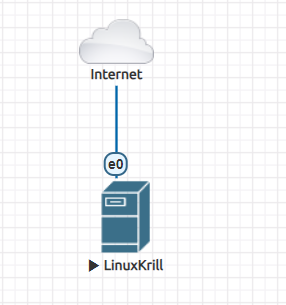 RPKI DelegadoObjetivo: instalar o publicador RPKI Krill e publicar as ROAs referentes aos prefixos de seu grupo no sistema de RPKI  Beta do Registro.brPreparo máquina Linux:Entre no equipamento LinuxKrill
	login: ceptro
	senha: ceptroAbra o Terminal do Linux QTerminalDesligue a interface ens3:Modifique o MAC address do equipamento (trocar o XX pelo número do seu grupo):Suba novamente a interface:Obs: toda vez que a máquina for reiniciada é necessário reaplicar esses comandos de alteração do MAC addressPasso a passo de instalação do krill:Seguiremos o passo a passo dado em: https://krill.docs.nlnetlabs.nl/en/stable/install-and-run.html Entre no equipamento LinuxKrill
	login: ceptro
	senha: ceptroAbra o Terminal do Linux QTerminalInstale as dependências necessárias:Adicione a chave GPG do novo repositório:Adicione o repositório (escreva tudo numa só linha):Instale o Krill:Primeira configuração do Krill:Abra o arquivo /etc/krill.conf:No arquivo krill.conf e altere o parâmetro admin_token para o seguinte valor:Inicie o Krill:Acessando o Krill e criando sua CA:Entre na máquina LinuxKrill e abra o navegador FirefoxAcesse https://localhost:3000/Obs: o navegador irá reclamar o que o certificado é auto-assinado, para continuar acessando o krill clique em "Advanced" e depois "Accept the Risk and Continue"Insira sua senha (a senha é o que foi colocado no auth_token, nesse caso lacnic40)Crie um nome para sua CA:lacnic40_caMude as configurações do idioma para Português no canto superior direito da páginaConfigurando sua CA no site do Registro.br:Entre na máquina LinuxKrill e abra o navegador Firefox
Acesse sua conta (verificar login no moodle) em https://beta.registro.br/login/ Obs: apenas os administradores do AS podem configurar o RPKI no Registro.br
No Painel vá em "Titularidade" e selecione o AS que deseja configurar
Desça até o final da página e procure a seção "RPKI" e clique em "Configurar RPKI"Obs: caso o RPKI já esteja configurado, clique em "Desabilitar RPKI"
Vá na seção "Configuração" e coloque sua child request no campo indicado:O child request pode ser encontrado no seu Krill acessando https://localhost:3000/ na seção "CAs-pai"Clique no botão "Incluir uma nova CA-pai"Dentro do campo "Requisição da CA-Filha" está o XML do child request, basta copiar e colar no site do Registro.br
Em caso de sucesso o sistema retornará a mensagem "RPKI habilitado com sucesso!"
Verifique se existe o campo "Parent Response" com uma XML no site Registro.br
Copie essa XML e cole no seu sistema KrillAcesse o Krill https://localhost:3000/ na seção "CAs-pai"Procure o campo "Resposta da CA-pai" e cole o XML do Parent ResponseNo campo "Nome da CA-pai" insira o nome "nicbr_ca"Clique no botão "Confirmar"Habilitando publicação remota via Registro.brEntre na máquina LinuxKrill e abra o navegador Firefox
Acesse https://beta.registro.br/login/ e entre no Painel do Registro.br, vá em "Titularidade" e selecione o AS que deseja configurar
Desça até o final da página e procure a seção "RPKI" e clique em "Configurar RPKI"
Vá na seção "Configuração" e clique em "Configurar publicação remota"
No campo "Publicação Remota" insira seu publisher request:Acesse o Krill https://localhost:3000/ na seção "Repositório"Clique no botão "Incluir um repositório"Procure o campo "Requisição do Publicador" e copie o XMLCole o XML no campo "Publicação Remota" do Registro.br e clique em "Habilitar Publicação Remota"
Em caso de sucesso o campo mudará de "Publisher Request" para "Repository Response"Copie esse XML dentro do campo "Repository Response"Acesse o Krill https://localhost:3000/ na seção "Repositório"Procure o campo "Resposta do Repositório" e cole o XMLClique no botão "Confirmar"Configurando suas ROAsAcesse o Krill https://localhost:3000/ na seção "ROAs"
O Krill busca nas tabelas BGP do RIPENCC se existe alguma entrada referente a seu AS configurado
Clique em "Adicionar ROA"Insira as informações referentes a seu prefixo e o comprimento máximo da redeNo caso vamos inserir uma ROA de IPv4AS 655XX
Bloco 10.XX.0.0/22
Prefixo máximo 23Clique em "Confirmar"Insira também uma ROA de IPv6AS 655XX
Bloco 4d0c:XX::/32
Prefixo máximo 33Clique em "Confirmar"# sudo ip link set dev ens3 down# sudo ip link set dev ens3 address 00:50:02:00:04:XX# sudo ip link set dev ens3 up# sudo apt remove libcurl4 -y# sudo apt install ca-certificates curl gnupg lsb-release -y# curl -fsSL https://packages.nlnetlabs.nl/aptkey.asc | sudo gpg --dearmor -o /usr/share/keyrings/nlnetlabs-archive-keyring.gpg# echo "deb [arch=$(dpkg --print-architecture) signed-by=/usr/share/keyrings/nlnetlabs-archive-keyring.gpg] https://packages.nlnetlabs.nl/linux/ubuntu $(lsb_release -cs) main" | sudo tee /etc/apt/sources.list.d/nlnetlabs.list > /dev/null# sudo apt update# sudo apt-get install krill -y# sudo nano /etc/krill.confadmin_token = "lacnic40"# sudo systemctl enable --now krill